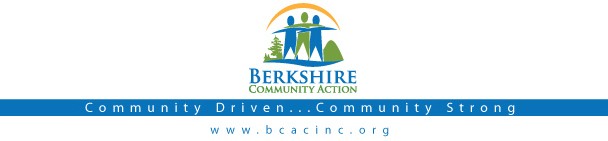 Board MeetingThursday Feb 2, 2017: 6:00 pmBCAC Community RoomCall to Order (6:00) Roll CallAgenda: Accept/ ChangePublic:Minutes: Approve minutes from January 5, 2017 meeting.  Vote required.Board President: Opening remarksBCAC Program Staff Presentation: Full agenda, will postpone until March MeetingCommittee Reports:Finance CommitteeReport on Fisc al Results for  12/31/2016 Vote requiredReport on Fiscal Year 2016 Audit  Vote requiredReport on Form 990 for 2016  Vote requiredAudit Services Checklist  Vote requiredExecutive CommitteeNew Board Manual  Vote requiredRevised By-Laws  Vote requiredSign off (all members)Risk Management CommitteeReport on Meeting (minutes attached)Governance CommitteeBoard membership update, Michael TaylorExecutive Director ReportUp d ate from Deb Leonczyk, Executive Director.Other Business  New Personnel PoliciesClient Code of Conduct   Vote requiredStaff Code of Conduct      Vote requiredBuilding Security Policy    Vote requiredNew Conflict of Interest forms (sign off all members)Adjournment